República  de Cabo Verde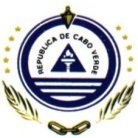 Embaixada na República Federativa do BrasilINSTRUMENTO DE CONSENTIMENTOAos .... dias do mês de ... do ano de dois mil.........., nesta secção consular da Embaixada   da República de Cabo Verde no Brasil, perante mim,  Maria de Fatima Vaz Almeida Santos, Chefe da Secção Consular, compareceu:-------------------------------------------------------------------------(N)............ (estado civil),  natural de ......,  residente em ......., titular do passaporte/ B.I. nº ......, emitido em ---/---/---, pela (por) ........ .E,  por ele (a) foi dito que,  pelo presente instrumento,  dá o seu pleno consentimento  para que o seu filho, de ....... anos de idade, filho,  também, de ........, residente em .........., viaje de Cabo Verde para ......... e vice-versa, ao cuidado de ........., em gozo de férias.Em fé do que e para constar onde convier assim o declara e assina.---------------------------------O Declarante_____________________________A Chefe da Secção Consular _____________________________Maria de Fatima Vaz Almeida Santos 